АДМИНИСТРАЦИЯ МУНИЦИПАЛЬНОГО ОБРАЗОВАНИЯ «НОВОДУГИНСКИЙ РАЙОН» СМОЛЕНСКОЙ ОБЛАСТИПОСТАНОВЛЕНИЕот 06.07.2018 № 119Об утверждении Положения о порядке взаимодействия уполномоченного органа (учреждения) и заказчиков при осуществлении закупок товаров, работ, услуг для обеспечения муниципальных нужд муниципального образования «Новодугинский район» Смоленской областиРуководствуясь Федеральным законом от 5 апреля 2013 года № 44-ФЗ               «О контрактной системе в сфере закупок товаров, работ, услуг для обеспечения государственных и муниципальных нужд», в целях обеспечения эффективной работы по осуществлению закупок для муниципальных нужд,Администрация муниципального образования «Новодугинский район» Смоленской области  п о с т а н о в л я е т:1. Утвердить прилагаемое Положение о порядке взаимодействия уполномоченного органа (учреждения) и заказчиков при осуществлении закупок товаров, работ, услуг для обеспечения муниципальных нужд муниципального образования «Новодугинский район» Смоленской области.2. Настоящее постановление разместить на сайте Администрации муниципального образования «Новодугинский район» Смоленской области.3. Признать утратившим силу постановление Администрации муниципального образования «Новодугинский район» Смоленской области от 31.03.2014 № 58 «Об утверждении Порядка взаимодействия заказчиков и органа, уполномоченного на определение поставщиков (подрядчиков, исполнителей) для заказчиков, в муниципальном образовании «Новодугинский район» Смоленской области».4. Контроль за исполнением настоящего постановления возложить на заместителя Главы муниципального образования «Новодугинский район» Смоленской области Л.П. Филиппову.Глава муниципального образования«Новодугинский район»Смоленской области                                                                                      В.В. СоколовУТВЕРЖДЕНОпостановлением Администрации муниципального образования «Новодугинский район» Смоленской областиот 06.07.2018 № 119ПОЛОЖЕНИЕо  порядке взаимодействия уполномоченного органа (учреждения) и заказчиков при осуществлении закупок товаров, работ, услуг для обеспечения муниципальных нужд муниципального образования «Новодугинский  район» Смоленской области1. Общие положения1.1. Положение  о  порядке  взаимодействия уполномоченного органа (учреждения) и заказчиков при осуществлении закупок товаров, работ, услуг для обеспечения муниципальных нужд муниципального образования «Новодугинский район» Смоленской области (далее – Положение) разработано  в соответствии с Федеральным законом от 5 апреля 2013 года № 44-ФЗ «О контрактной системе в сфере закупок товаров, работ, услуг для обеспечения государственных и муниципальных нужд» (далее – Федеральный закон) и определяет механизмы взаимодействия уполномоченного органа (учреждения) и заказчиков  муниципального  образования «Новодугинский район» Смоленской области (далее – заказчики) при осуществлении  закупок товаров, работ, услуг конкурентными способами определения поставщиков (подрядчиков, исполнителей) для обеспечения муниципальных нужд муниципального образования «Новодугинский район» Смоленской области (далее – осуществление закупок).1.2. Используемые в настоящем Положении  термины применяются в значениях, определенных Федеральным законом.1.3. Закупки товаров, работ, услуг для  муниципальных нужд (далее - закупки) осуществляются способами, предусмотренными Федеральным законом.2. Взаимодействие уполномоченного органа (учреждения) и заказчиков при планировании закупок2.1. Заказчиками  формируются Планы закупок и планы - графики, исходя из целей осуществления закупок, а также с учетом установленных требований к закупаемым заказчиками товарам, работам, услугам (в том числе предельной цены товаров, работ, услуг) и (или) нормативных затрат на обеспечение функций муниципальных органов.В планы закупок включаются:1) идентификационный код закупки, 2) цель осуществления закупки, 3) наименование объекта и (или) наименования объектов закупки;4) объем финансового обеспечения для осуществления закупки;5) сроки (периодичность) осуществления планируемых закупок;6) обоснование закупки; 7) информация о закупках товаров, работ, услуг, которые по причине их технической и (или) технологической сложности, инновационного, высокотехнологичного или специализированного характера способны поставить, выполнить, оказать только поставщики (подрядчики, исполнители), имеющие необходимый уровень квалификации, а также предназначены для проведения научных исследований, экспериментов, изысканий, проектных работ (в том числе архитектурно-строительного проектирования);8) информация об обязательном общественном обсуждении закупки товара, работы или услуги. 2.2. Планы-графики содержат перечень закупок товаров, работ, услуг для обеспечения муниципальных нужд на финансовый год и являются основанием для осуществления закупок.2.3. Планы-графики формируются заказчиками в соответствии с планами закупок.2.4.  В план-график включается следующая информация в отношении каждой закупки:1) идентификационный код закупки; 2) наименование и описание объекта закупки с указанием характеристик такого объекта, количество поставляемого товара, объем выполняемой работы, оказываемой услуги, планируемые сроки, периодичность поставки товара, выполнения работы или оказания услуги, начальная (максимальная) цена контракта, цена контракта, заключаемого с единственным поставщиком (подрядчиком, исполнителем), обоснование закупки, размер аванса (если предусмотрена выплата аванса), этапы оплаты (если исполнение контракта и его оплата предусмотрены поэтапно);3) дополнительные требования к участникам закупки (при наличии таких требований) и обоснование таких требований;4) способ определения поставщика (подрядчика, исполнителя) и обоснование выбора этого способа;5) дата начала закупки;6) информация о размере предоставляемых обеспечения соответствующей заявки участника закупки и обеспечения исполнения контракта;7) информация о применении критерия стоимости жизненного цикла товара или созданного в результате выполнения работы объекта (в случае применения указанного критерия) при определении поставщика (подрядчика, исполнителя);8) информация о банковском сопровождении контракта. 2.5. Внесение изменений в план-график, размещенный на официальном сайте, по каждому объекту закупки осуществляется заказчиком не позднее, чем за десять календарных дней до дня размещения на официальном сайте извещения об осуществлении закупки или направления приглашений принять участие в определении поставщика (подрядчика, исполнителя).2.6. Закупки, не предусмотренные планами-графиками, не могут быть осуществлены. 2.7. Для осуществления закупок, заказчики в течение десяти рабочих дней с даты утверждения планов-графиков закупок представляют их в уполномоченный орган (учреждение). 2.8. Представленные планы-графики используются уполномоченным органом (учреждением) для планирования своей деятельности, прогнозирования и подготовки аналитических материалов.3. Взаимодействие уполномоченных органов (учреждений)и заказчика при осуществлении закупок 3.1. Определение поставщика (подрядчика, исполнителя) начинается с размещения извещения об осуществлении закупки и документации о закупке либо в установленных Федеральным законом случаях с направлениями приглашения принять участие в определении поставщика (подрядчика, исполнителя) в единой информационной системе в сфере закупок  и завершается заключением контракта.3.2. Уполномоченный орган (учреждение) принимает решение о создании комиссии по осуществлению закупок и порядок работы, назначает председателя комиссии, заказчик определяет ее состав. 3.3. Основанием для начала проведения уполномоченным органом процедуры определения поставщика (подрядчика, исполнителя) является  направленная  заказчиком заявка  на закупку. 3.4. Для осуществления закупок заказчик разрабатывает заявку, согласно  приложениям  №  1 - 5 к  настоящему  Положению (в  зависимости  от  способа  определения  поставщиков (подрядчиков, исполнителей).3.5. Заявка на закупку направляется заказчиком, с учетом ее получения уполномоченным органом (учреждением), не позднее 10 (десяти) рабочих дней до предполагаемой даты осуществления закупки в соответствии с планом-графиком.3.6. Заявка на закупку, подписанная руководителем заказчика, представляется в уполномоченный орган (учреждение) на бумажном носителе и в электронной форме.3.7.   Заявка на закупку должна содержать следующую информацию:	  1)   наименование заказчика, адрес, телефон, адрес электронной  почты;2) фамилия, имя, отчество контрактного управляющего заказчика с указанием контактного телефона.3) способ определения поставщика (подрядчика, исполнителя) в соответствии с планом-графиком;4)   предмет муниципального контракта или гражданско-правового договора бюджетных учреждений (далее - контракт); 5)  описание объекта закупки с указанием цены и количества закупаемых товаров (работ, услуг), за исключением случаев, если при проведении закупок на право заключить контракт на выполнение работ по техническому обслуживанию и (или) ремонту техники, оборудования, оказанию услуг связи, юридических услуг, медицинских услуг, образовательных услуг, услуг общественного питания, услуг переводчика, услуг по перевозкам грузов, пассажиров и багажа, гостиничных услуг, услуг по проведению оценки невозможно определить цену запасных частей или каждой запасной части к технике, оборудованию, цену единицы работы или услуги;6)  требования к гарантийному сроку товара, работы, услуги и (или) объему предоставления гарантий их качества, к гарантийному обслуживанию товара, к расходам на эксплуатацию товара, к обязательности осуществления монтажа и наладки товара, к обучению лиц, осуществляющих использование и обслуживание товара (при необходимости);7)  требования к гарантийному сроку товара и (или) объему предоставления гарантий его качества, к гарантийному обслуживанию товара, к расходам на обслуживание товара в течение гарантийного срока, а также к осуществлению монтажа и наладки товара, если это предусмотрено технической документацией на товар (в случае определения поставщика машин и оборудования);8) требования к предоставлению вместе с товаром гарантии производителя и (или) поставщика товара и к сроку действия такой гарантии (в случае определения поставщика новых машин и оборудования);9)  характеристики закупаемых товаров (работ, услуг);10) критерии оценки и величины их значимости в целях применения для оценки заявок на участие в определении поставщиков (подрядчиков, исполнителей), окончательных предложений участников закупки;11) условия и сроки (периоды) поставки товаров, выполнения работ, оказания услуг;12) начальную (максимальную) цену контракта (лота), определенную заказчиком;         13) источник финансирования закупки с обязательным указанием кодов  бюджетной классификации в соответствии с бюджетным законодательством Российской Федерации;14)  порядок и сроки оплаты товара (работ, услуг);15) требования к участникам закупки в соответствии с Федеральным законом;16) преимущества для учреждений и предприятий уголовно-исполнительной системы, организаций инвалидов в отношении предлагаемой ими цены контракта в соответствии с Федеральным законом;17) необходимость осуществления закупок у субъектов малого предпринимательства, социально ориентированных некоммерческих организаций с учетом требований Федерального закона;18)  необходимость применения национального режима при осуществлении закупок в соответствии с учетом требований Федерального закона;19)  размер и порядок внесения денежных средств в качестве обеспечения заявок на участие в закупке или условия банковской гарантии (если такой способ обеспечения заявок применим в соответствии с Федеральным законом);20) размер обеспечения исполнения контракта, порядок предоставления такого обеспечения,  требования к такому обеспечению в соответствии с Федеральным законом;21) условия изменения, исполнения  и отказа от исполнения  контракта с учетом требований Федерального закона;22) сведения об экспертах, экспертных  организациях (при необходимости).3.8. Заказчик в обязательном порядке прикладывает к подаваемой в уполномоченный орган (учреждение) заявке на закупку следующие документы:1) техническое задание, утвержденное руководителем заказчика;2) проект контракта;3) обоснование начальной (максимальной) цены контракта. Ответственность за полноту и обоснованность заявки, обоснование начальной (максимальной) цены контракта, проект контракта, соответствие техническим нормам и правилам технического задания несет заказчик.3.9. Ответственность за наличие лимитов бюджетных ассигнований для заключения контракта, а также за соответствие заявки на закупку плану-графику на текущий финансовый год несет заказчик.3.10. При поступлении от заказчика заявки на закупку уполномоченный орган (учреждение) регистрирует заявку и проверяет:полноту представленных документов;выявления признаков ограничения конкуренции;соответствие сведений, указанных в представленных документах, требованиям законодательства Российской Федерации и иных нормативных правовых актов о контрактной системе в сфере закупок товаров, работ, услуг для обеспечения муниципальных нужд, а также отсутствие противоречий в представленных документах.3.11. Уполномоченный орган (учреждение) возвращает заказчику документы на доработку с указанием причин возврата в случаях:неполного представления документов;выявления несоответствия сведений, указанных в представленных документах, требованиям законодательства Российской Федерации и иных нормативных правовых актов о контрактной системе в сфере закупок товаров, работ, услуг для обеспечения муниципальных нужд, наличия противоречий между сведениями, указанными в представленных документах.3.12. Заказчики несут ответственность за нарушение сроков закупок вследствие ненадлежащего и несвоевременного оформления документов.3.13. Уполномоченный орган (учреждение) возвращает заказчику документы в случае, если поступило заявление заказчика о возврате документов.3.14. Уполномоченный орган (учреждение) в случае соответствия указанных документов требованиям, установленным настоящим Порядком, осуществляет разработку извещения и документации о закупке (далее - документация) и направляет на утверждение заказчику.Техническое задание, проект контракта и обоснование начальной (максимальной) цены контракта, представленные заказчиками, подлежат включению уполномоченным органом (учреждением) в состав документации.3.15. Документация о закупке (конкурсная документация, документация об аукционе в электронной форме, документация о проведении запроса предложений), извещение об осуществлении закупки (извещение о проведении запроса котировок, извещение о проведении предварительного отбора) утверждается руководителем заказчика или уполномоченным контрактным управляющим (сотрудником контрактной службы) заказчика.3.16. После утверждения документации уполномоченный орган (учреждение) выполняет предусмотренные Федеральным законом процедуры для определения поставщиков (подрядчиков, исполнителей):осуществляет подготовку и размещение в единой информационной системе извещений об осуществлении закупок;осуществляет подготовку и размещение в единой информационной системе документации о закупках и проектов контрактов;осуществляет прием поданных участниками закупки конвертов с заявками на участие в определении поставщика (подрядчика, исполнителя), конвертов с окончательными предложениями, заявок на участие в определении поставщика (подрядчика, исполнителя) и окончательных предложений, поданных в форме электронного документа, за исключением заявок на участие в электронном  аукционе;выдает по требованию участника закупки расписку в получении заявки на участие в запросе котировок, предварительном отборе;обеспечивает возврат конвертов с заявками на участие в конкурсе (запросе котировок), поступивших после окончания срока подачи заявок на участие в конкурсе (запросе котировок) в порядке, установленном Федеральным законом;обеспечивает ведение аудиозаписи вскрытия конвертов с заявками на участие в определении поставщика (подрядчика, исполнителя), конвертов с окончательными предложениями, открытия доступа к заявкам на участие в определении поставщика (подрядчика, исполнителя) и окончательным предложениям, поданным в форме электронного документа;при получении от заказчика обращения об отмене определения поставщика (подрядчика, исполнителя), за исключением проведения запроса предложений, размещает в единой информационной системе извещение об отмене определения поставщика (подрядчика, исполнителя) в установленном Федеральным законом порядке;при получении от заказчика обращения об изменении условий закупки, за исключением проведения запроса предложений,  вносит изменения в извещение и документацию о закупке и размещает данную информацию в единой информационной системе в установленном Федеральным законом порядке;при поступлении от участников закупок запроса о разъяснении положений конкурсной или аукционной документации перенаправляет запрос заказчику в день его поступления;подготавливает разъяснения положений конкурсной или аукционной документации на основании представленной заказчиком информации и размещает их в единой информационной системе в установленном Федеральным законом порядке;получает от участников закупок заявки на участие в определении поставщика (подрядчика, исполнителя), регистрирует, подтверждает их получение при необходимости, обеспечивает хранение, обеспечивает конфиденциальность сведений, содержащихся в заявках;получает от оператора электронной площадки заявки на участие в электронном аукционе, обеспечивает конфиденциальность сведений, содержащихся в заявках;осуществляет организационно-техническое обеспечение деятельности комиссии;оформляет протоколы заседаний комиссии и размещает их в единой информационной системе в установленном Федеральным законом порядке;в течение 2 (двух) рабочих дней со дня оформления итогового протокола направляет пакет документов, составленный в ходе проведения процедуры определения поставщика (подрядчика, исполнителя), в адрес заказчика;обеспечивает хранение аудиозаписей и документации о закупках в порядке, установленном Федеральным законом.3.17. Заказчик при определении поставщика осуществляет следующие функции:направляет в уполномоченный орган (учреждение) в случае принятия решения об отмене процедуры определения поставщика (подрядчика, исполнителя), за исключением проведения запроса предложений, обращение об отмене определения поставщика (подрядчика, исполнителя);направляет в уполномоченный орган (учреждение), в случае принятия решения об изменении условий закупки, извещение и документацию о закупке с внесенными изменениями;при поступлении запроса от участника закупки, представляет уполномоченному органу (учреждению) информацию, необходимую для подготовки разъяснений положений конкурсной или аукционной документации. Данная информация направляется в уполномоченный орган (учреждение) в печатном виде и на электронном носителе в течение 1 (одного) рабочего дня с момента поступления запроса участника закупки;осуществляет прием на счет денежных средств, внесенных участниками закупки в качестве обеспечения заявки на участие в конкурсе в случаях и порядке, установленных Федеральным законом и конкурсной документацией, и информирует об этом уполномоченный орган (учреждение);осуществляет возврат денежных средств, поступивших в качестве обеспечения заявки на участие в конкурсе;привлекает экспертов, экспертные организации в случаях, предусмотренных Федеральным законом;осуществляет рассмотрение поступившей в качестве обеспечения исполнения контракта банковской гарантии, и в случае отказа в принятии банковской гарантии информирует об этом лицо, предоставившее банковскую гарантию, с указанием причин, послуживших основанием для такого отказа;заключает контракт с победителем процедуры определения поставщика (подрядчика, исполнителя);проводит обязательное общественное обсуждение закупки в порядке, определяемом федеральным органом исполнительной власти по регулированию контрактной системы в сфере закупок, в случае, если начальная (максимальная) цена контракта либо цена контракта, заключаемого с единственным поставщиком (подрядчиком, исполнителем), превышает один миллиард рублей, а также в иных случаях, установленных законодательством.4 . Ответственность за нарушение законодательства Российской Федерации и иных нормативных правовых актов о контрактной системев сфере закупок товаров, работ, услуг для обеспечения муниципальных нуждЛица, виновные в нарушении законодательства Российской Федерации и иных нормативных правовых актов о контрактной системе в сфере закупок товаров, работ, услуг для обеспечения муниципальных нужд, несут дисциплинарную, гражданско-правовую, административную, уголовную ответственность в соответствии с законодательством Российской Федерации.Приложение  №1к Положению о порядке  взаимодействия уполномоченного органа и заказчиков при осуществлении закупок товаров, работ, услуг для обеспечения муниципальных нужд муниципального образования «Новодугинский район» Смоленской областиЗАЯВКАНА  определение  поставщика (подрядчика, исполнителя)  ПУТЕМ  ПРОВЕДЕНИЯ  ОТКРЫТОГО  КОНКУРСАПриложение  №  2к Положению о порядке  взаимодействия уполномоченного органа и заказчиков при осуществлении закупок товаров, работ, услуг для обеспечения муниципальных нужд муниципального образования «Новодугинский район» Смоленской областиЗАЯВКАНА  определение  поставщика (подрядчика, исполнителя) ПУТЕМ ПРОВЕДЕНИЯ КОНКУРСА С ОГРАНИЧЕННЫМ УЧАСТИЕМПриложение  №  3к Положению о порядке  взаимодействия уполномоченного органа и заказчиков при осуществлении закупок товаров, работ, услуг для обеспечения муниципальных нужд муниципального образования «Новодугинский район» Смоленской областиЗАЯВКАНА  определение поставщика (подрядчика, исполнителя) ПУТЕМ ПРОВЕДЕНИЯ  ЭЛЕКТРОННОГО  АУКЦИОНА.Приложение  №  4к Положению о порядке  взаимодействия уполномоченного органа и заказчиков при осуществлении закупок товаров, работ, услуг для обеспечения муниципальных нужд муниципального образования «Новодугинский район» Смоленской областиЗАЯВКАНА ОПРЕДЕЛЕНИЕ  ПОСТАВЩИКА ( ПОДРЯДЧИКА,ИСПОЛНИТЕЛЯ)  ПУТЕМ ПРОВЕДЕНИЯ ЗАПРОСА КОТИРОВОК№п/п                                     Сведения по осуществляемой закупке1.Способ определения поставщика (подрядчика, исполнителя)2.Наименование, место нахождения, почтовый адрес, адрес электронной почты, номер контактного телефона, ответственное должностное лицо заказчика 3.Сведения о сотруднике контрактной службы, контрактном управляющем, ответственном за заключение контракта, фамилия, имя, отчество, номер контактного телефона4.Наименование и описание объекта закупки и условий контракта с указанием количества товара (объема выполнения работ, оказания услуг) с учетом требований, установленных статьей 33 Федерального закона (оформляется в виде отдельного приложения к заявке).В описании объекта закупки указываются функциональные, технические и качественные характеристики, эксплуатационные характеристики объекта закупки (при необходимости). Описание объекта закупки должно содержать показатели, позволяющие определить соответствие закупаемых товара, работы, услуги потребностям заказчика. 5.Код(ы) по Общероссийскому классификатору продукции по видам экономической деятельности ОК 034-2007 ОКПД (неукрупненный(е), с расшифровкой наименования)6. Требования к гарантийному сроку товара, работы, услуги и (или) объему предоставления гарантий их качества, к гарантийному обслуживанию товара, к расходам на эксплуатацию товара, к обязательности осуществления монтажа и наладки товара, к обучению лиц, осуществляющих использование и обслуживание товара (при необходимости). Требования к гарантийному сроку товара и (или) объему предоставления гарантий его качества, к гарантийному обслуживанию товара, к расходам на обслуживание товара в течение гарантийного срока, а также к осуществлению монтажа и наладки товара, если это предусмотрено технической документацией на товар, в случае определения поставщика машин и оборудования. Требования к предоставлению вместе с товаром гарантии производителя и (или) поставщика данного товара и к сроку действия такой гарантии в случае определения поставщика новых машин и оборудования7.Сведения о месте доставки товара (выполнения работы или оказание услуги), сроки поставки товара или завершения работы либо график оказания услуг, сроки  оплаты  товара (работ, услуг) 8.Сведения о валюте, используемой для формирования цены контракта и расчетов с поставщиками (подрядчиками, исполнителями)9.Источник финансирования10.Начальная (максимальная) цена контракта (цена лота) ____________, в том числе: федеральные средства - _____________;                               
областные средства - _______________;                               
средства местного бюджета - __________;
иные средства - ____________________. 11.Цена запасных частей или каждой запасной части к технике, оборудованию, цена единицы работы или услуги в случае, если при заключении контракта объем подлежащих выполнению работ по техническому обслуживанию и (или) ремонту техники, оборудования, оказанию услуг связи, юридических услуг, медицинских услуг, образовательных услуг, услуг общественного питания, услуг переводчика, услуг по перевозкам грузов, пассажиров и багажа, услуг по проведению оценки невозможно определить (может оформляться в виде отдельного приложения к заявке) 12.Обоснование начальной (максимальной) цены контракта (оформляется в виде отдельного приложения к заявке)13.Размер и порядок внесения денежных средств в качестве обеспечения заявок на участие в открытом конкурсе, а также условия банковской гарантии (в том числе срок ее действия). Размер обеспечения заявки должен составлять от одной второй процента до пяти процентов начальной (максимальной) цены контракта.Размер обеспечения заявки на участие в открытом конкурсе не может превышать 2 % от начальной (максимальной) цены контракта в случае, если участником открытого конкурса является учреждение или предприятие уголовно-исполнительной системы, организация инвалидов, субъект малого предпринимательства либо социально ориентированная некоммерческая организация14.Размер обеспечения исполнения контракта, порядок предоставления такого обеспечения, требования к такому обеспечению, а также информация о банковском сопровождении контракта. Размер обеспечения исполнения контракта должен составлять от пяти до тридцати процентов начальной (максимальной) цены контракта. В случае, если начальная (максимальная) цена контракта превышает пятьдесят миллионов рублей, устанавливается требование обеспечения исполнения контракта в размере от десяти до тридцати процентов начальной (максимальной) цены контракта, но не менее, чем в размере аванса (если контрактом предусмотрена выплата аванса). В случае, если аванс превышает тридцать процентов начальной (максимальной) цены контракта, размер обеспечения исполнения контракта устанавливается в размере аванса15.Перечень документов, подтверждающих соответствие участника открытого конкурса требованиям, установленным в соответствии с законодательством Российской Федерации к лицам, осуществляющим поставку товара, выполнение работы, оказание услуги, являющихся объектом закупки 16.Условия, запреты, ограничения допуска товаров, происходящих из иностранного государства или группы иностранных государств, работ, услуг, соответственно выполняемых, оказываемых иностранными лицами17.Преимущества, предоставляемые учреждениям и предприятиям уголовно-исполнительной системы и (или) организациям инвалидов18.Размещение закупки с участием субъектов малого предпринимательства, социально ориентированных некоммерческих организаций 19.Сведения о возможности заказчика при заключении контракта по согласованию с участником закупки, с которым заключается контракт, увеличить количество поставляемого товара на сумму, не превышающую разницы между ценой контракта, предложенной таким участником, и начальной (максимальной) ценой контракта (ценой лота)20.Сведения о возможности заказчика изменить условия контракта. При исполнении контракта цена контракта может быть снижена по соглашению сторон без изменения предусмотренных контрактом количества товара, объема работы или услуги, качества поставляемого товара, выполняемой работы, оказываемой услуги и иных условий контракта. По предложению заказчика может быть увеличены предусмотренные контрактом количество товара, объем работы или услуги не более чем на десять процентов или уменьшены предусмотренные контрактом количество поставляемого товара, объем выполняемой работы или оказываемой услуги не более чем на десять процентов21.Критерии оценки заявок на участие в открытом конкурсе, величины значимости этих критериев (оформляется в виде отдельного приложения к заявке)22.Сведения о возможности одностороннего отказа от исполнения контракта23.Сведения об экспертах, экспертных организациях (при необходимости)24.Иные сведения (по усмотрению заказчика)       №п/п                                   Сведения по осуществляемой закупке1.Способ определения поставщика (подрядчика, исполнителя)2.Наименование, место нахождения, почтовый адрес, адрес электронной почты, номер контактного телефона, ответственное должностное лицо заказчика 3.Сведения о сотруднике контрактной службы, контрактном управляющем, ответственном за заключение контракта, фамилия, имя, отчество, номер контактного телефона4.Наименование и описание объекта закупки и условий контракта с указанием количества товара (объема выполнения работ, оказания услуг) с учетом требований, установленных статьей 33 Федерального закона (оформляется в виде отдельного приложения к заявке).В описание объекта закупки указываются функциональные, технические и качественные характеристики, эксплуатационные характеристики объекта закупки (при необходимости). Описание объекта закупки должно содержать показатели, позволяющие определить соответствие закупаемых товара, работы, услуги потребностям заказчика. 5.Код(ы) по Общероссийскому классификатору продукции по видам экономической деятельности ОК 034-2007 ОКПД (неукрупненный(е), с расшифровкой наименования)6. Требования к гарантийному сроку товара, работы, услуги и (или) объему предоставления гарантий их качества, к гарантийному обслуживанию товара, к расходам на эксплуатацию товара, к обязательности осуществления монтажа и наладки товара, к обучению лиц, осуществляющих использование и обслуживание товара (при необходимости). Требования к гарантийному сроку товара и (или) объему предоставления гарантий его качества, к гарантийному обслуживанию товара, к расходам на обслуживание товара в течение гарантийного срока, а также к осуществлению монтажа и наладки товара, если это предусмотрено технической документацией на товар, в случае определения поставщика машин и оборудования. Требования к предоставлению вместе с товаром гарантии производителя и (или) поставщика данного товара и к сроку действия такой гарантии в случае определения поставщика новых машин и оборудования7.Сведения о месте доставки товара (выполнения работы или оказание услуги), сроки поставки товара или завершения работы либо график оказания услуг, сроки  оплаты  товара ( работ, услуг).8.Сведения о валюте, используемой для формирования цены контракта и расчетов с поставщиками (подрядчиками, исполнителями)9.Источник финансирования 10.Начальная (максимальная) цена контракта (цена лота) ____________, в том числе: федеральные средства - _____________;                               
областные средства - _______________;                               
средства местного бюджета - __________;
иные средства - ____________________.          11.Обоснование начальной (максимальной) цены контракта (оформляется в виде отдельного приложения к заявке)12.Цена запасных частей или каждой запасной части к технике, оборудованию, цена единицы работы или услуги в случае, если при заключении контракта объем подлежащих выполнению работ по техническому обслуживанию и (или) ремонту техники, оборудования невозможно определить (может оформляться в виде отдельного приложения к заявке)13.Размер и порядок внесения денежных средств в качестве обеспечения заявок на участие в конкурсе с ограниченным участием, а также условия банковской гарантии (в том числе срок ее действия). Размер обеспечения заявки должен составлять от одной второй процента до пяти процентов начальной (максимальной) цены контракта.Размер обеспечения заявки на участие в конкурсе с ограниченным участием не может превышать 2 % от начальной (максимальной) цены контракта в случае, если участником конкурса с ограниченным участием является учреждение или предприятие уголовно-исполнительной системы, организация инвалидов, субъект малого предпринимательства либо социально ориентированная некоммерческая организация14.Размер обеспечения исполнения контракта, порядок предоставления такого обеспечения, требования к такому обеспечению, а также информация о банковском сопровождении контракта. Размер обеспечения исполнения контракта должен составлять от пяти до тридцати процентов начальной (максимальной) цены контракта. В случае, если начальная (максимальная) цена контракта превышает пятьдесят миллионов рублей, устанавливается требование обеспечения исполнения контракта в размере от десяти до тридцати процентов начальной (максимальной) цены контракта, но не менее чем в размере аванса (если контрактом предусмотрена выплата аванса). В случае, если аванс превышает тридцать процентов начальной (максимальной) цены контракта, размер обеспечения исполнения контракта устанавливается в размере аванса15.Дополнительные требования, в том числе к наличию:1) финансовых ресурсов для исполнения контракта;2) на праве собственности или ином законном основании оборудования и других материальных ресурсов для исполнения контракта;3) опыта работы, связанного с предметом контракта, и деловой репутации;4) необходимого количества специалистов и иных работников определенного уровня квалификации для исполнения контракта16.Перечень документов, подтверждающих соответствие участника конкурса с ограниченным участием требованиям, установленным в соответствии с законодательством Российской Федерации к лицам, осуществляющим поставку товара, выполнение работы, оказание услуги, являющихся объектом закупки 17.Перечень документов, подтверждающих соответствие участника конкурса с ограниченным участием дополнительным требованиям, или заверенных участником конкурса с ограниченным участием копий таких документов18.Условия, запреты, ограничения допуска товаров, происходящих из иностранного государства или группы иностранных государств, работ, услуг, соответственно выполняемых, оказываемых иностранными лицами19.Преимущества, предоставляемые учреждениям и предприятиям уголовно-исполнительной системы и (или) организациям инвалидов20. Размещение закупки с участием субъектов малого предпринимательства, социально ориентированных некоммерческих организаций 21.Сведения о возможности заказчика при заключении контракта по согласованию с участником закупки, с которым заключается контракт, увеличить количество поставляемого товара на сумму, не превышающую разницы между ценой контракта, предложенной таким участником, и начальной (максимальной) ценой контракта (ценой лота)22.Сведения о возможности заказчика изменить условия контракта. При исполнении контракта цена контракта может быть снижена по соглашению сторон без изменения предусмотренных контрактом количества товара, объема работы или услуги, качества поставляемого товара, выполняемой работы, оказываемой услуги и иных условий контракта. По предложению заказчика может быть увеличены предусмотренные контрактом количество товара, объем работы или услуги не более чем на десять процентов или уменьшены предусмотренные контрактом количество поставляемого товара, объем выполняемой работы или оказываемой услуги не более чем на десять процентов23.Критерии оценки заявок на участие в конкурсе с ограниченным участием, величины значимости этих критериев (оформляется в виде отдельного приложения к заявке)24.Сведения о возможности одностороннего отказа от исполнения контракта25.Сведения об экспертах, экспертных организациях (при необходимости)26.Иные сведения (по усмотрению заказчика)          № п/пСведения по осуществляемой закупке1.Способ определения поставщика (подрядчика, исполнителя)2.Наименование, место нахождения, почтовый адрес, адрес электронной почты, номер контактного телефона, ответственное должностное лицо заказчика 3.Сведения о сотруднике контрактной службы, контрактном управляющем, ответственном за заключение контракта, фамилия, имя, отчество, номер контактного телефона4.Наименование и описание объекта закупки и условий контракта с указанием количества товара (объема выполнения работ, оказания услуг) с учетом требований, установленных статьей 33 Федерального закона (оформляется в виде отдельного приложения к заявке).В описание объекта закупки указываются функциональные, технические и качественные характеристики, эксплуатационные характеристики объекта закупки (при необходимости). Описание объекта закупки должно содержать показатели, позволяющие определить соответствие закупаемых товара, работы, услуги потребностям заказчика. 5.Код(ы) по Общероссийскому классификатору продукции по видам экономической деятельности ОК 034-2007 ОКПД (неукрупненный(е), с расшифровкой наименования)6.Требования к гарантийному сроку товара, работы, услуги и (или) объему предоставления гарантий их качества, к гарантийному обслуживанию товара, к расходам на эксплуатацию товара, к обязательности осуществления монтажа и наладки товара, к обучению лиц, осуществляющих использование и обслуживание товара (при необходимости). Требования к гарантийному сроку товара и (или) объему предоставления гарантий его качества, к гарантийному обслуживанию товара, к расходам на обслуживание товара в течение гарантийного срока, а также к осуществлению монтажа и наладки товара, если это предусмотрено технической документацией на товар, в случае определения поставщика машин и оборудования. Требования к предоставлению вместе с товаром гарантии производителя и (или) поставщика данного товара и к сроку действия такой гарантии в случае определения поставщика новых машин и оборудования7.Сведения о месте доставки товара (выполнения работы или оказание услуги), сроки поставки товара или завершения работы либо график оказания услуг,сроки  оплаты  товара ( работ, услуг). 8.Сведения о валюте, используемой для формирования цены контракта и расчетов с поставщиками (подрядчиками, исполнителями)9.Источник финансирования10.Начальная (максимальная) цена контракта (цена лота) ____________, в том числе: федеральные средства - _____________;                               
областные средства - _______________;                               
средства местного бюджета - __________;
иные средства - ____________________.              11.Цена запасных частей или каждой запасной части к технике, оборудованию, цена единицы работы или услуги в случае, если при заключении контракта объем подлежащих выполнению работ по техническому обслуживанию и (или) ремонту техники, оборудования, оказанию услуг связи, юридических услуг, медицинских услуг, образовательных услуг, услуг общественного питания, услуг переводчика, услуг по перевозкам грузов, пассажиров и багажа, гостиничных услуг, услуг по проведению оценки невозможно определить (может оформляться в виде отдельного приложения к заявке)12.Обоснование начальной (максимальной) цены контракта (оформляется в виде отдельного приложения к заявке)13.Размер и порядок внесения денежных средств в качестве обеспечения заявок на участие в аукционе в электронной форме.Размер обеспечения заявки должен составлять от одной второй процента до пяти процентов начальной (максимальной) цены контракта. Размер обеспечения заявки на участие в аукционе в электронной форме составляет 1 % от начальной (максимальной) цены контракта в случае, если начальная (максимальная) цена контракта не превышает три миллиона рублей. Размер обеспечения заявки на участие в аукционе в электронной форме не может превышать 2 % от начальной (максимальной) цены контракта в случае, если участником аукциона в электронной форме является учреждение или предприятие уголовно-исполнительной системы, организация инвалидов, субъект малого предпринимательства либо социально ориентированная некоммерческая организация14.Размер обеспечения исполнения контракта, порядок предоставления такого обеспечения, требования к такому обеспечению, а также информация о банковском сопровождении контракта. Размер обеспечения исполнения контракта должен составлять от пяти до тридцати процентов начальной (максимальной) цены контракта. В случае, если начальная (максимальная) цена контракта превышает пятьдесят миллионов рублей, устанавливается требование обеспечения исполнения контракта в размере от десяти до тридцати процентов начальной (максимальной) цены контракта, но не менее чем в размере аванса (если контрактом предусмотрена выплата аванса). В случае, если аванс превышает тридцать процентов начальной (максимальной) цены контракта, размер обеспечения исполнения контракта устанавливается в размере аванса15.Перечень документов, подтверждающих соответствие участника аукциона в электронной форме требованиям, установленным в соответствии с законодательством Российской Федерации к лицам, осуществляющим поставку товара, выполнение работы, оказание услуги, являющихся объектом закупки 16.Условия, запреты, ограничения допуска товаров, происходящих из иностранного государства или группы иностранных государств, работ, услуг, соответственно выполняемых, оказываемых иностранными лицами17.Преимущества, предоставляемые учреждениям и предприятиям уголовно-исполнительной системы и (или) организациям инвалидов18.Размещение закупки с участием субъектов малого предпринимательства, социально ориентированных некоммерческих организаций 19.Сведения о возможности заказчика при заключении контракта по согласованию с участником закупки, с которым заключается контракт, увеличить количество поставляемого товара на сумму, не превышающую разницы между ценой контракта (ценой лота), предложенной таким участником, и начальной (максимальной) ценой контракта20.Сведения о возможности заказчика изменить условия контракта. При исполнении контракта цена контракта может быть снижена по соглашению сторон без изменения предусмотренных контрактом количества товара, объема работы или услуги, качества поставляемого товара, выполняемой работы, оказываемой услуги и иных условий контракта. По предложению заказчика может быть увеличены предусмотренные контрактом количество товара, объем работы или услуги не более чем на десять процентов или уменьшены предусмотренные контрактом количество поставляемого товара, объем выполняемой работы или оказываемой услуги не более чем на десять процентов21.Сведения о возможности одностороннего отказа от исполнения контракта22.Сведения об экспертах, экспертных организациях (при необходимости)23.Иные сведения (по усмотрению заказчика)          №п/п                                                     Сведения по осуществляемой закупке1.Способ определения поставщика (подрядчика, исполнителя)2.Наименование, место нахождения, почтовый адрес, адрес электронной почты, номер контактного телефона, ответственное должностное лицо заказчика 3.Сведения о сотруднике контрактной службы, контрактном управляющем, ответственном за заключение контракта, фамилия, имя, отчество, номер контактного телефона4.Наименование и описание объекта закупки и условий контракта с указанием количества товара (объема выполнения работ, оказания услуг) с учетом требований, установленных статьей 33 Федерального закона (оформляется в виде отдельного приложения к заявке).В описание объекта закупки указываются функциональные, технические и качественные характеристики, эксплуатационные характеристики объекта закупки (при необходимости). Описание объекта закупки должно содержать показатели, позволяющие определить соответствие закупаемых товара, работы, услуги потребностям заказчика. 5.Код(ы) по Общероссийскому классификатору продукции по видам экономической деятельности ОК 034-2007 ОКПД (неукрупненный(е), с расшифровкой наименования)6.Требования к гарантийному сроку товара, работы, услуги и (или) объему предоставления гарантий их качества, к гарантийному обслуживанию товара, к расходам на эксплуатацию товара, к обязательности осуществления монтажа и наладки товара, к обучению лиц, осуществляющих использование и обслуживание товара (при необходимости). Требования к гарантийному сроку товара и (или) объему предоставления гарантий его качества, к гарантийному обслуживанию товара, к расходам на обслуживание товара в течение гарантийного срока, а также к осуществлению монтажа и наладки товара, если это предусмотрено технической документацией на товар, в случае определения поставщика машин и оборудования. Требования к предоставлению вместе с товаром гарантии производителя и (или) поставщика данного товара и к сроку действия такой гарантии в случае определения поставщика новых машин и оборудования7.Сведения о месте доставки товара (выполнения работы или оказание услуги), сроки поставки товара или завершения работы либо график оказания услуг, сроки  оплаты товара ( работ, услуг) .8.Источник финансирования9.Начальная (максимальная) цена контракта (цена лота) ____________, в том числе: федеральные средства - _____________;                               
областные средства - _______________;                               
средства местного бюджета - __________;
иные средства - ____________________.10.Цена запасных частей или каждой запасной части к технике, оборудованию, цена единицы работы или услуги в случае, если при заключении контракта объем подлежащих выполнению работ по техническому обслуживанию и (или) ремонту техники, оборудования, оказанию услуг связи, юридических услуг, медицинских услуг, образовательных услуг, услуг общественного питания, услуг переводчика, услуг по перевозкам грузов, пассажиров и багажа, гостиничных услуг, услуг по проведению оценки невозможно определить (может оформляться в виде отдельного приложения к заявке)11.Обоснование начальной (максимальной) цены контракта (оформляется в виде отдельного приложения к заявке)12.Преимущества, предоставляемые учреждениям и предприятиям уголовно-исполнительной системы и (или) организациям инвалидов13.Размещение закупки с участием субъектов малого предпринимательства, социально ориентированных некоммерческих организаций 14.Перечень документов, подтверждающих право участника запроса котировок на получение преимуществ или копий таких документов15.Сведения о возможности заказчика при заключении контракта по согласованию с участником закупки, с которым заключается контракт, увеличить количество поставляемого товара на сумму, не превышающую разницы между ценой контракта, предложенной таким участником, и начальной (максимальной) ценой контракта (ценой лота)16.Сведения о возможности заказчика изменить условия контракта. При исполнении контракта цена контракта может быть снижена по соглашению сторон без изменения предусмотренных контрактом количества товара, объема работы или услуги, качества поставляемого товара, выполняемой работы, оказываемой услуги и иных условий контракта. По предложению заказчика может быть увеличены предусмотренные контрактом количество товара, объем работы или услуги не более чем на десять процентов или уменьшены предусмотренные контрактом количество поставляемого товара, объем выполняемой работы или оказываемой услуги не более чем на десять процентов17.Сведения о возможности одностороннего отказа от исполнения контракта18.Сведения об экспертах, экспертных организациях (при необходимости)19.Иные сведения (по усмотрению заказчика)          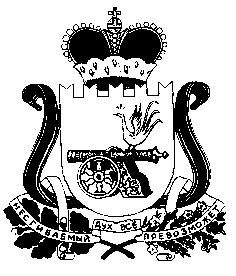 